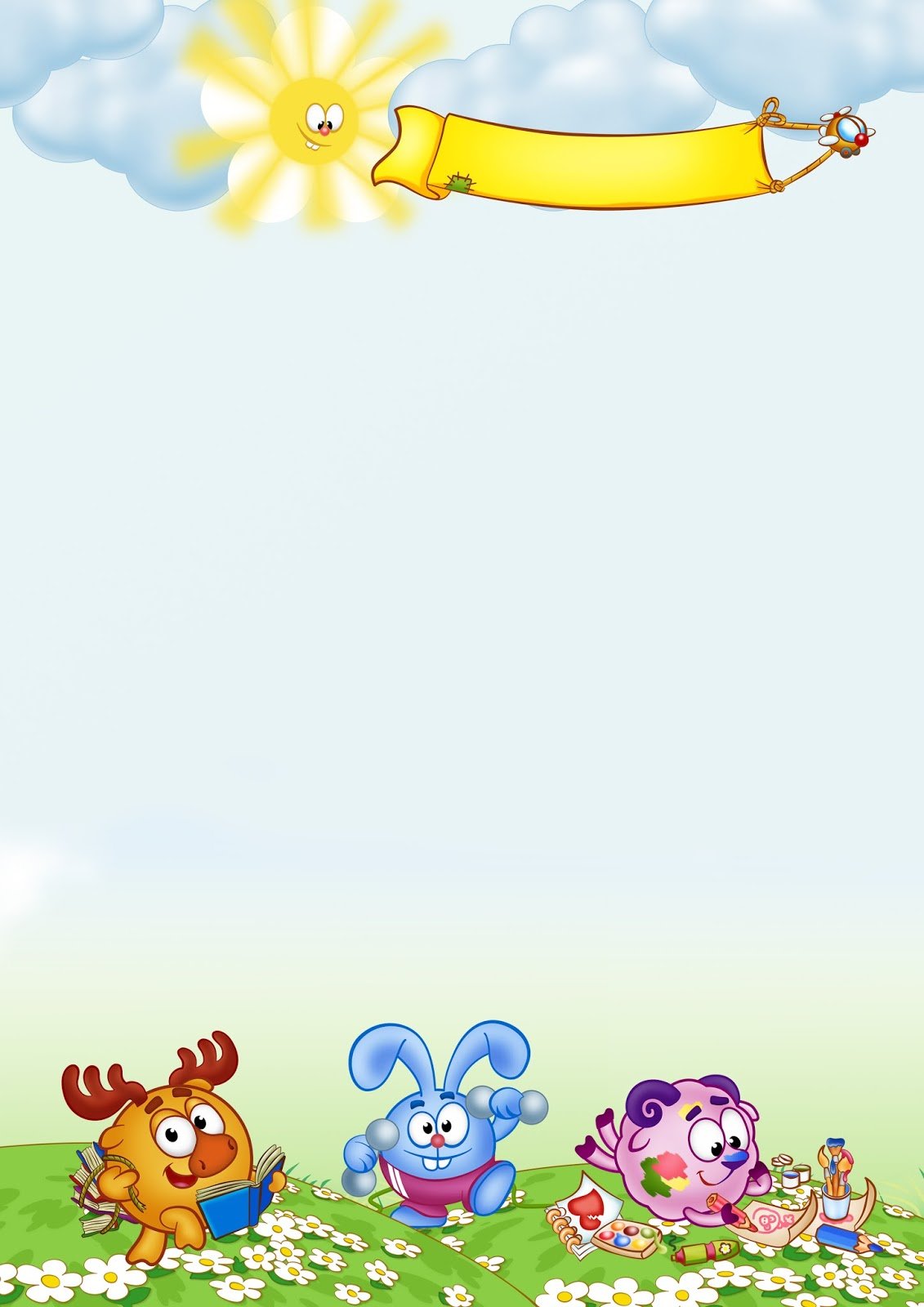 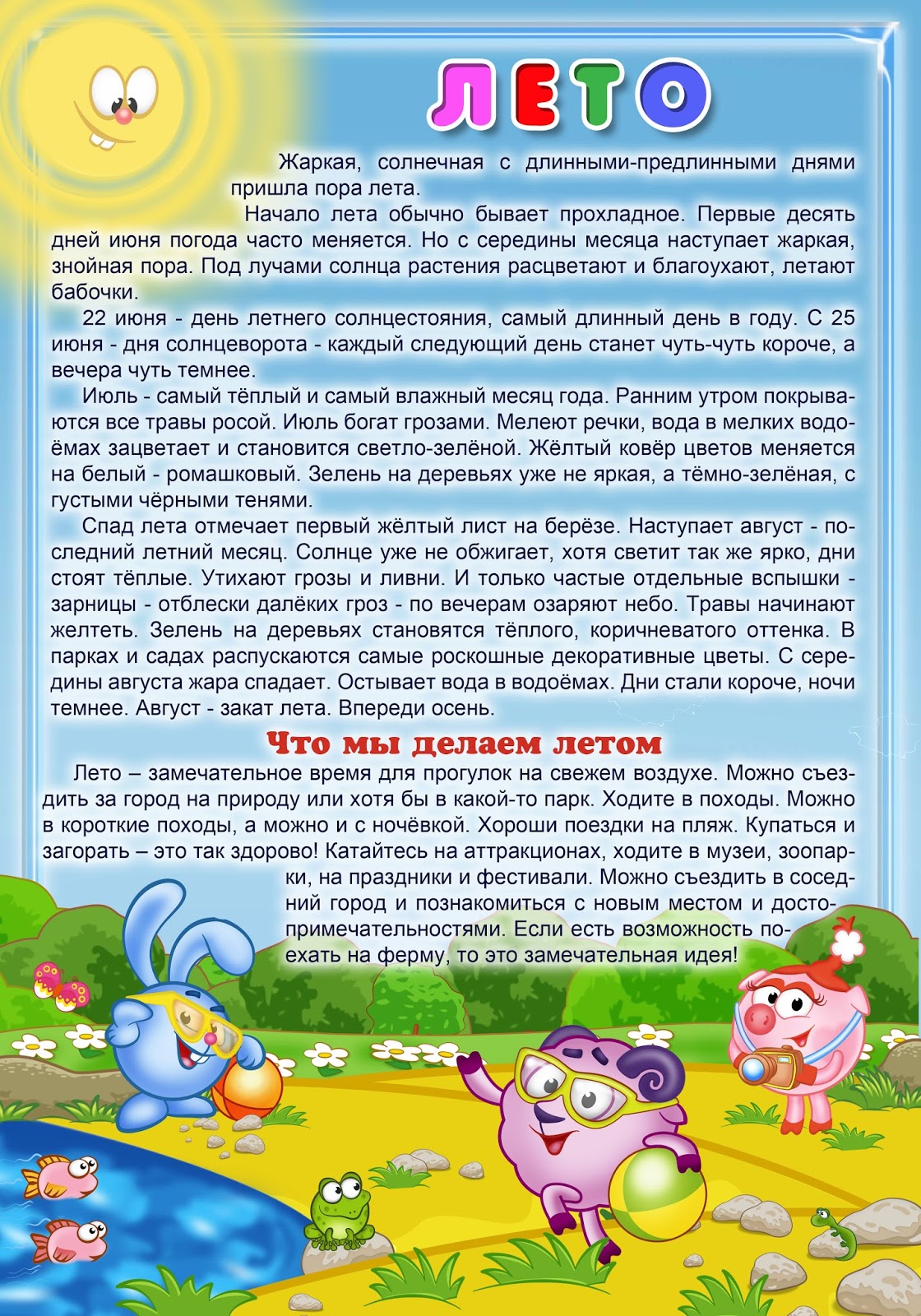 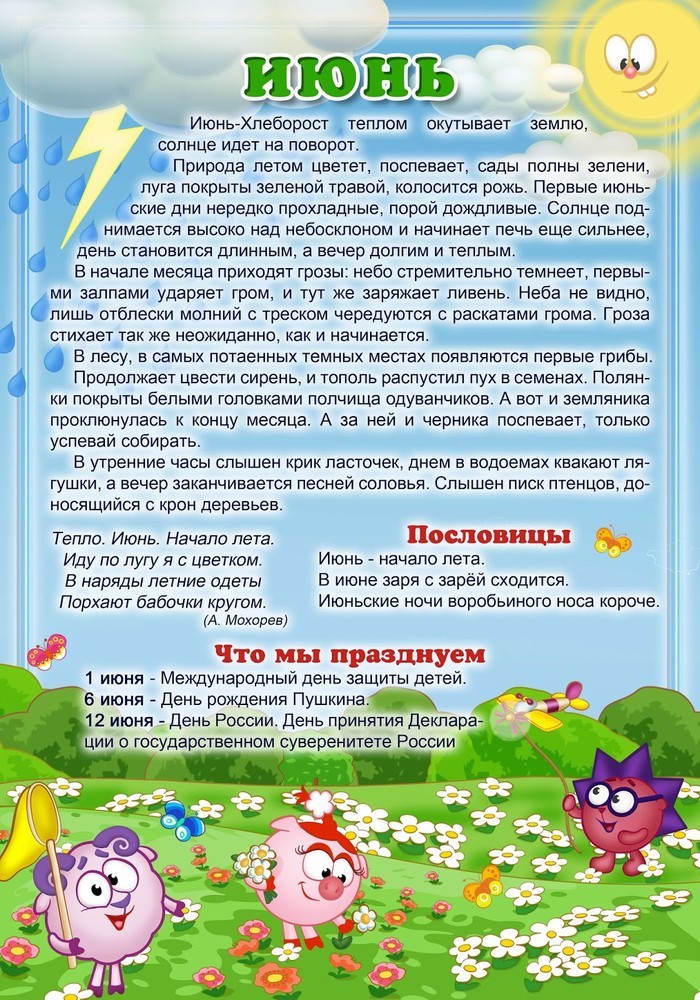 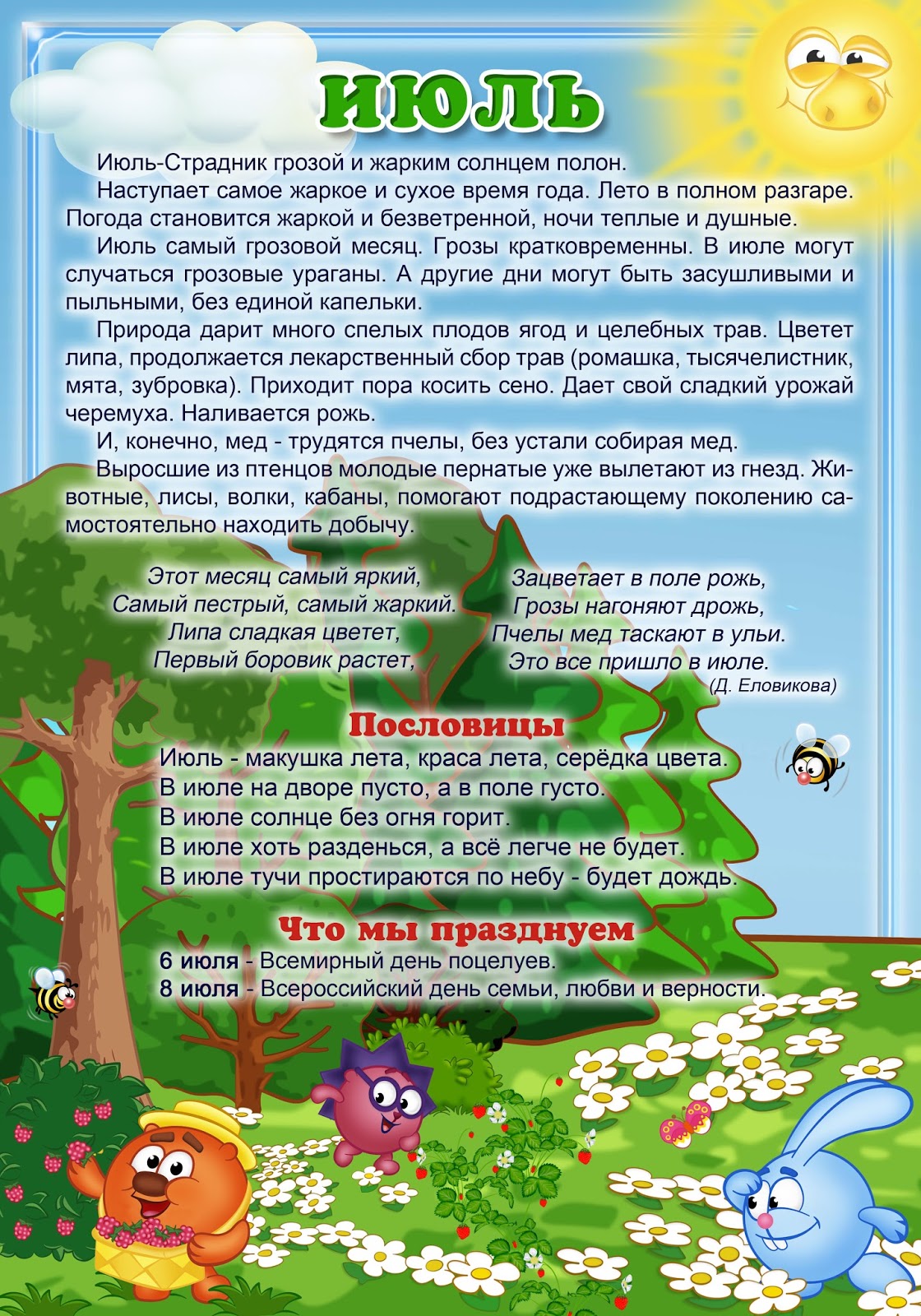 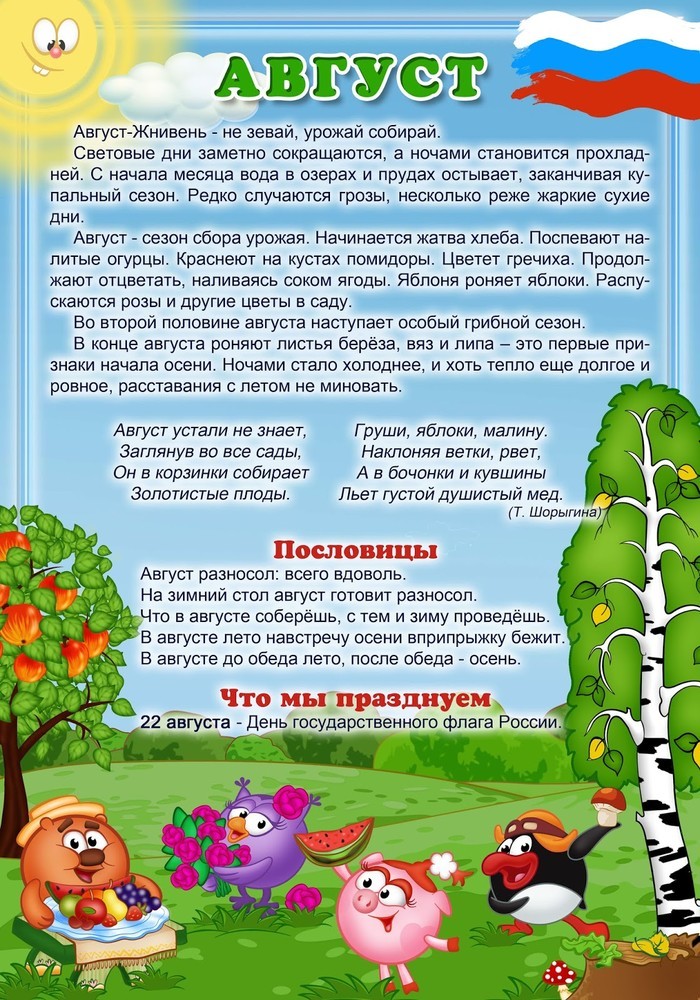 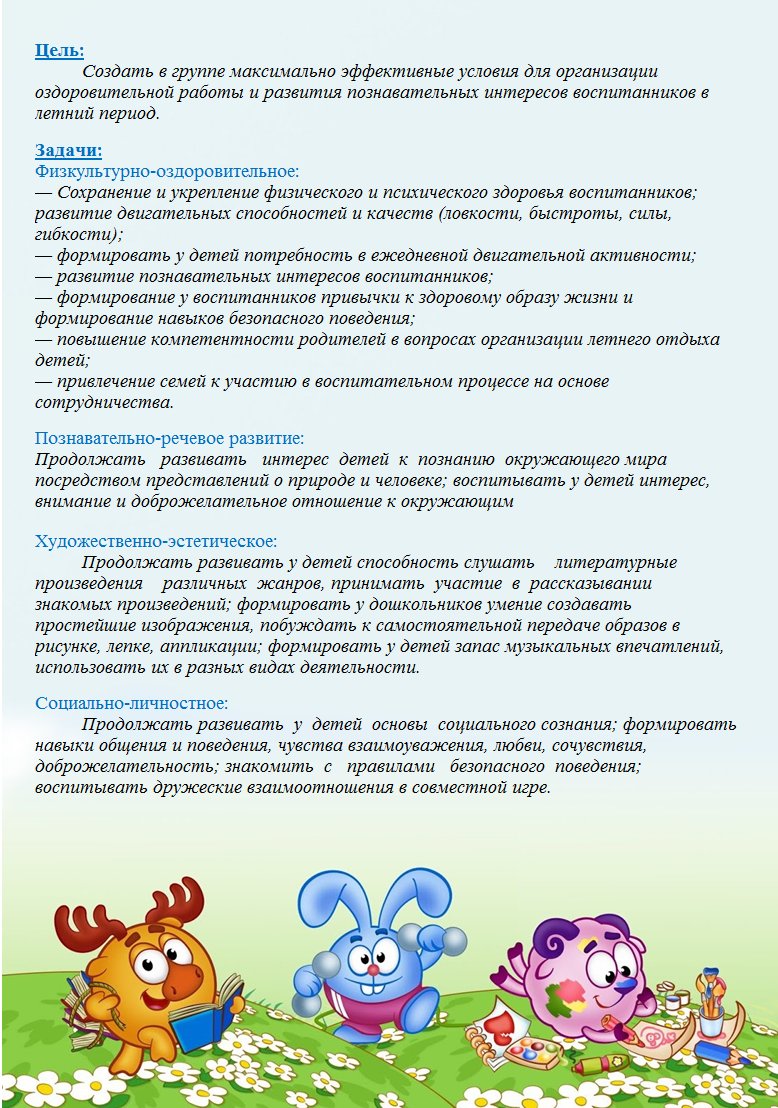 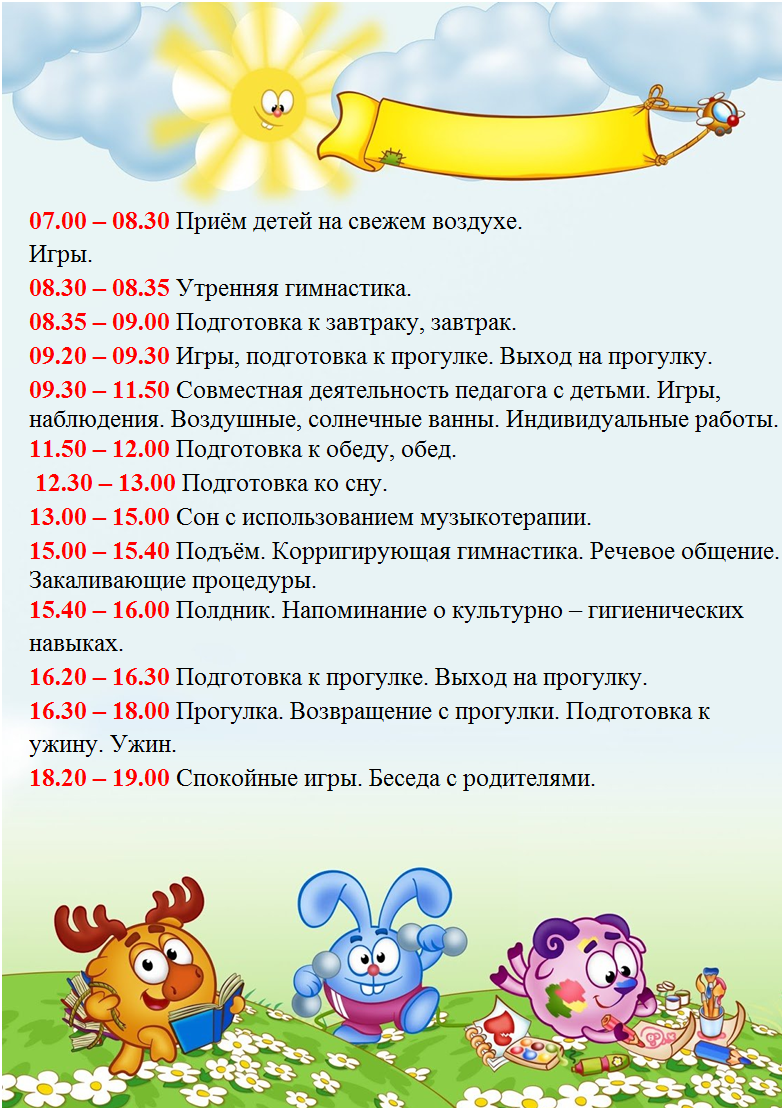 ОЗДОРОВИТЕЛЬНАЯ  И 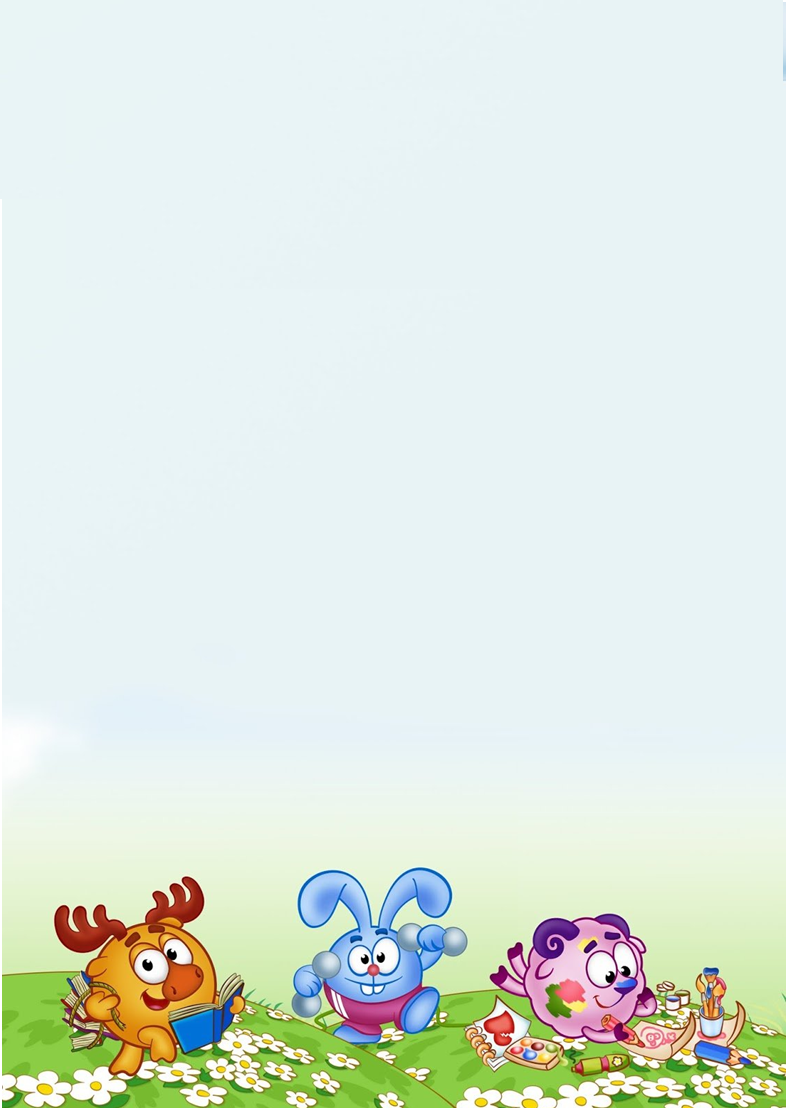 ПРОФИЛАКТИЧЕСКАЯ  РАБОТА.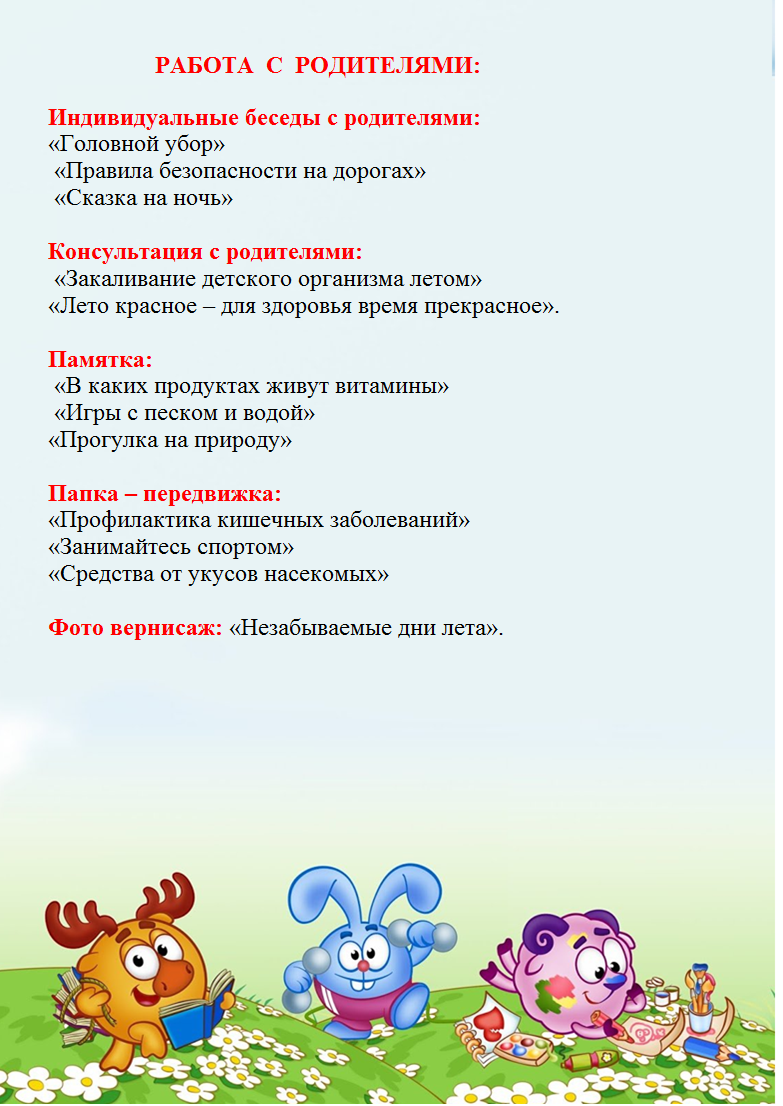 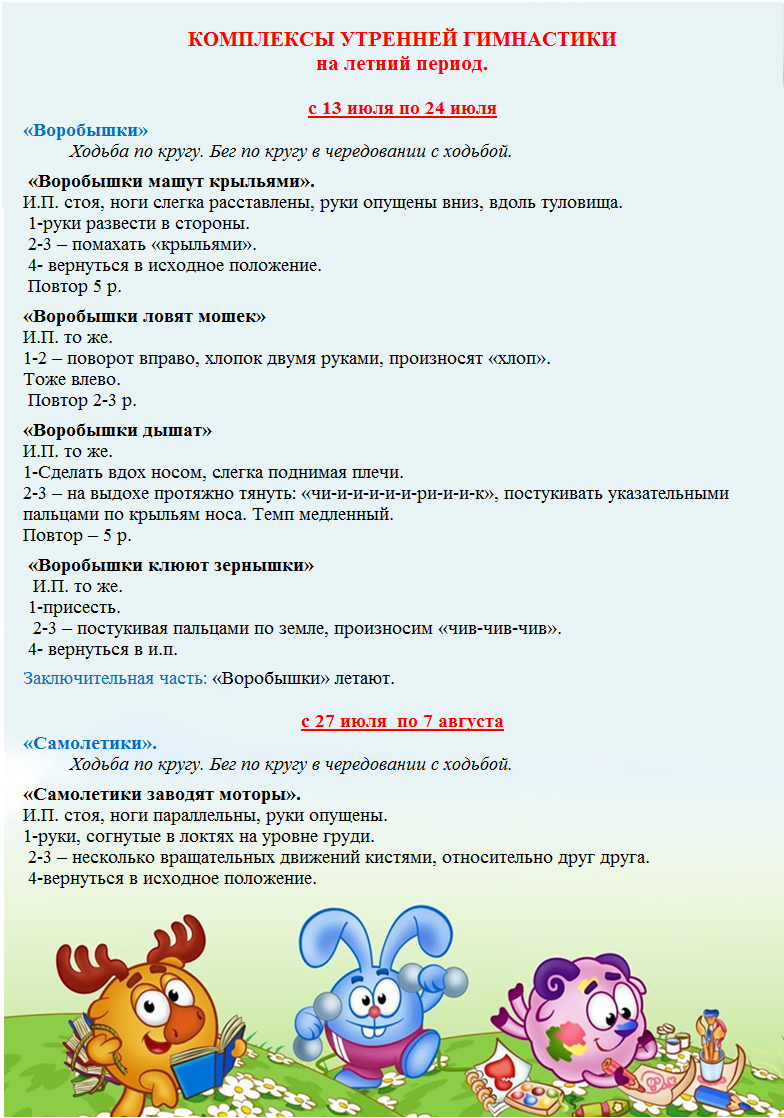 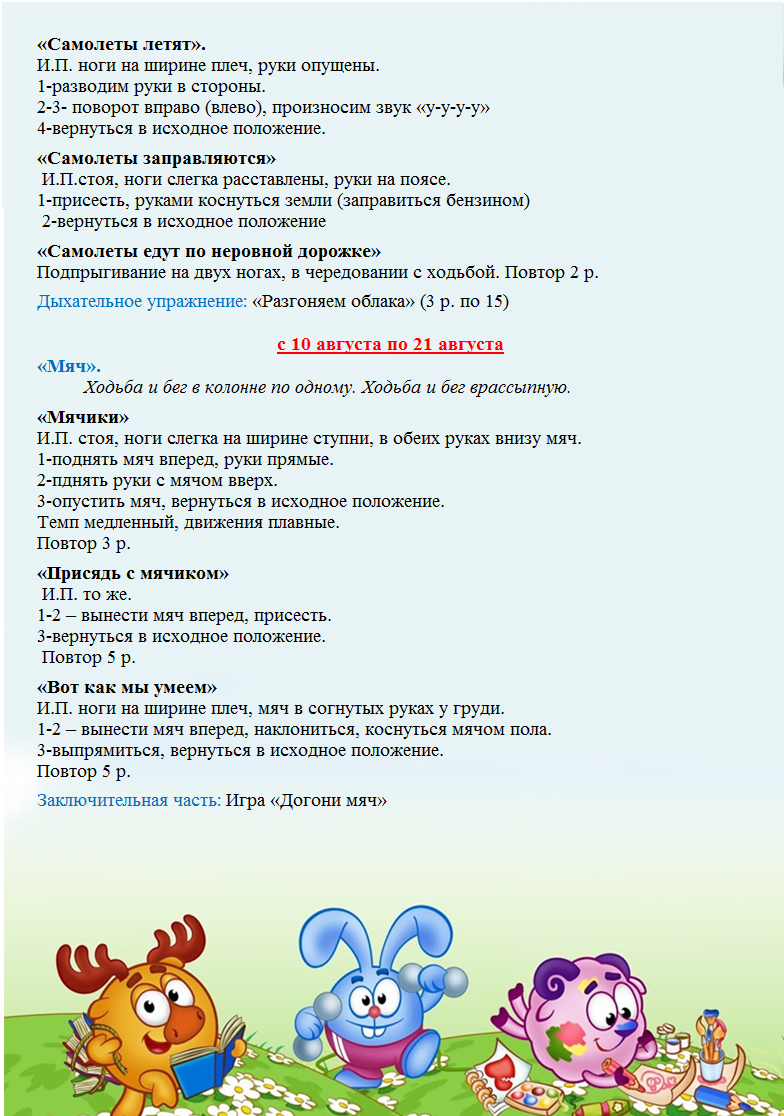 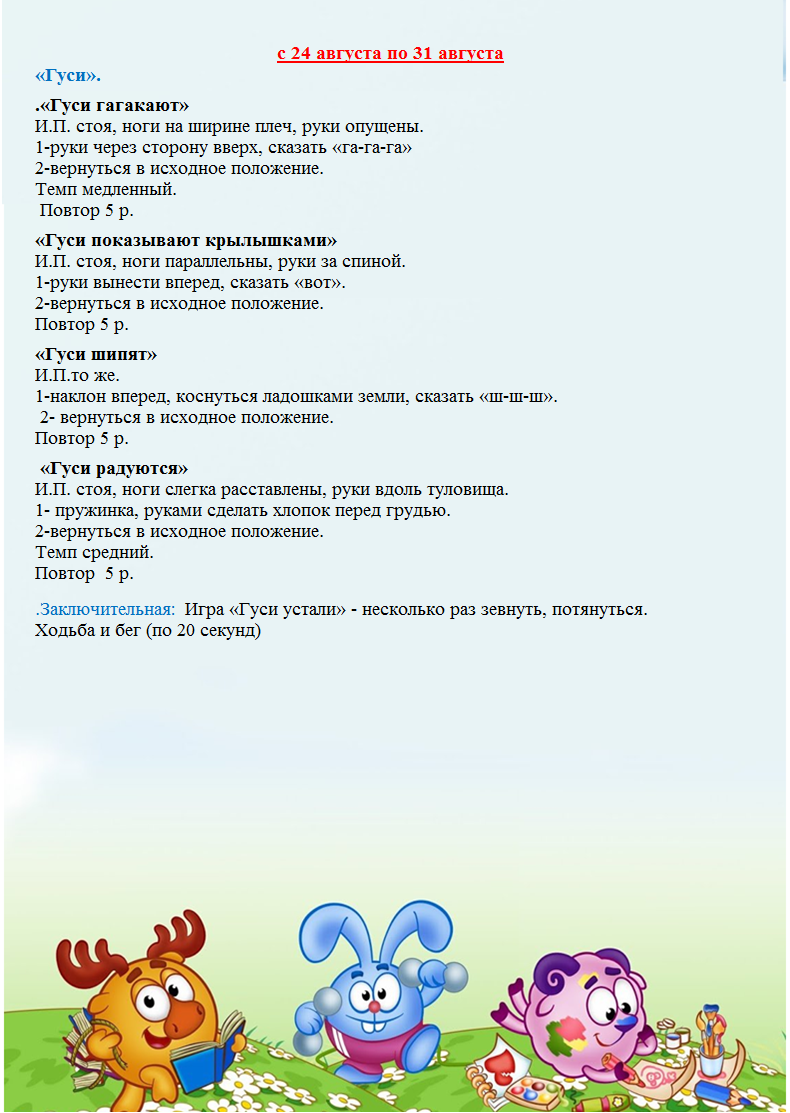 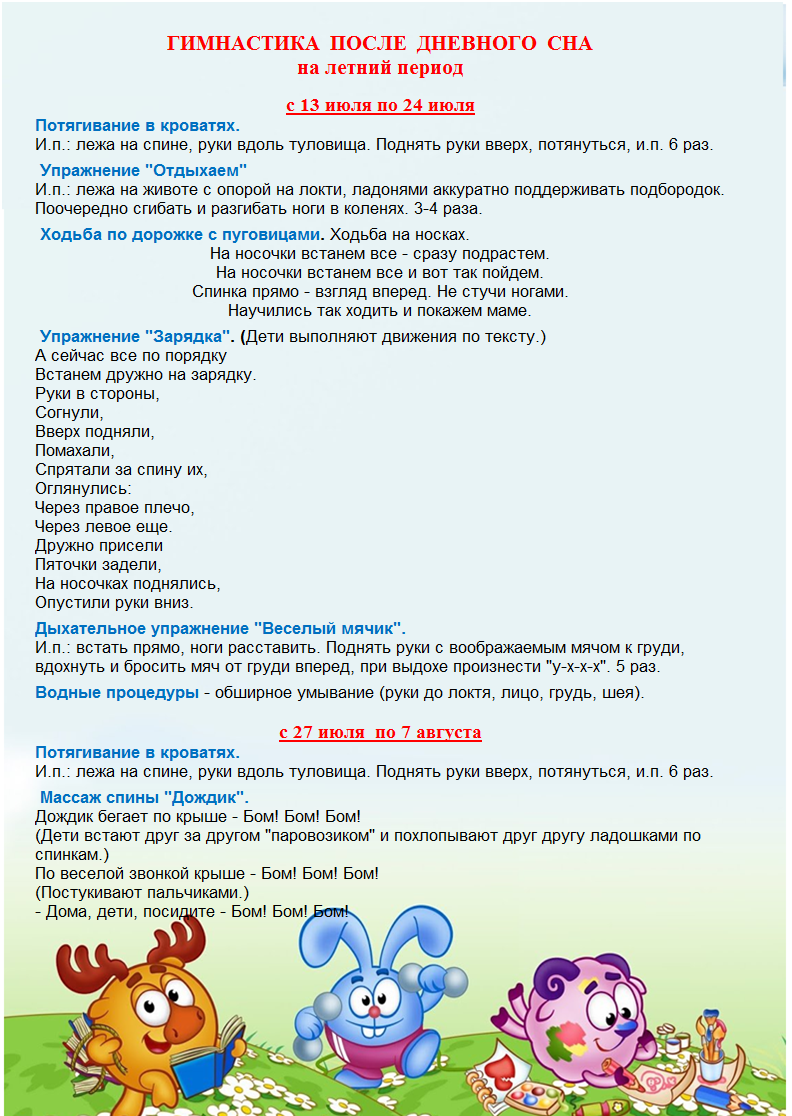 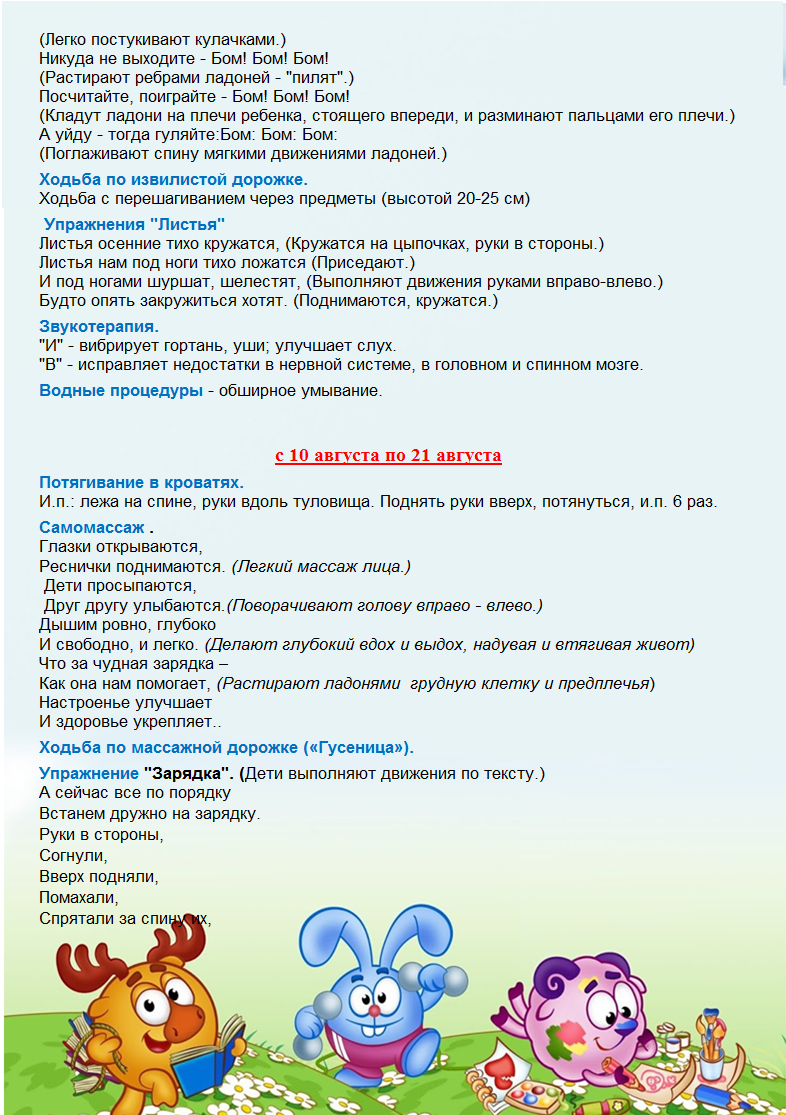 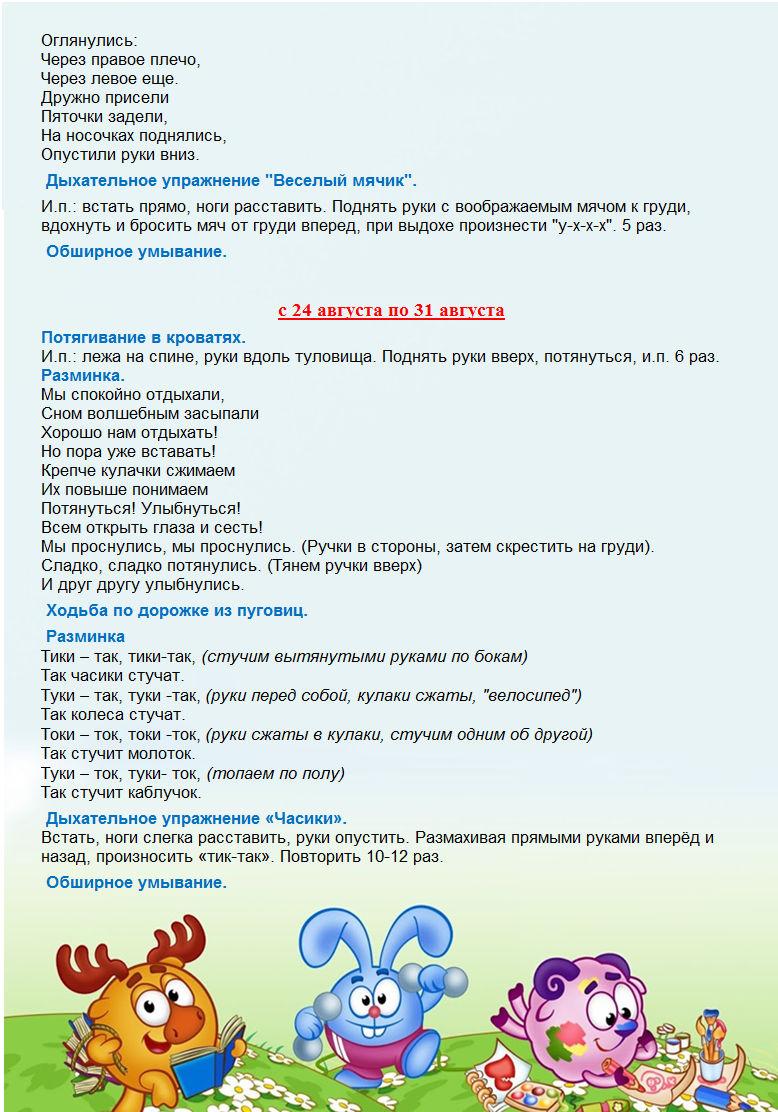 №МероприятиеСрокФизкультурно – оздоровительная работаФизкультурно – оздоровительная работаФизкультурно – оздоровительная работа1.Повышение двигательной активности детей за счет организации различных видов детской деятельностиЕжедневно2.Организация приема детей и утренняя гимнастика на улицеЕжедневноМетоды закаливанияМетоды закаливанияМетоды закаливания3Проведение закаливающих и профилактических мероприятий:
-  солнечные и воздушные ванны
-  закаливание водой
-  сон при открытых окнах
-  корригирующая гимнастика после сна
-  топтание по рефлекторным и мокрым дорожкамиюль - августПрофилактическаяПрофилактическаяПрофилактическая4Обновление наглядной агитации по оздоровлению детей и профилактической работе с родителямииюль – август5Соблюдение питьевого режимаиюль – август6Обработка песка в песочницеиюль – августЧислоДень неделиЗанятияПрогулкаСовместная развивающая деятельностьИндивидуальная работа с детьмиВечерняя прогулкаИЮЛЬИЮЛЬИЮЛЬИЮЛЬИЮЛЬИЮЛЬ«Матушка лето»«Матушка лето»«Матушка лето»«Матушка лето»«Матушка лето»«Матушка лето»13 июляпонедельникЛепка« Угощайся, мишка!».Цель: вызвать интерес к лепке угощений для игрушек: раскатывание шара и лёгкое сплющивание в диск для получения печенья и пряников. Развитие чувства формы, мелкой моторики. Воспитывать аккуратность, самостоятельность.П/игра «Птички в гнездышках»Наблюдение за изменениями на участке детского сада.Цель: Учить детей рассказывать о том, что они видят вокруг себя. Активизировать речь, развивать словарный запас детей. Учить правильно называть летние явления и признаки.Подвижные   игры«У медведя в бору» - учить бегать, не наталкиваясь друг на друга.«Зайцы и волк» - развивать умение у детей двигаться в соответствии с текстом, быстро менять направление движения, бегать  и не толкаться.Самостоятельная деятельность детей на прогулке. Следить за взаимоотношениями детей в играх.Беседа с детьми на тему «Как я провел выходные»Цель: Знакомство с элементарными правилами поведения: нельзя брать в рот несъедобные предметы, нельзя засовывать в рот и ухо какие – либо предметы.Д/игра « Кто как голос подает?»Цель: расширение и активизация номинативного и предикативного словаря, словаря звукоподражаний  голосам домашних животных.Дежурство в уголке природы, воспитатель  вместе с детьми поливает  цветы – воспитывать аккуратностьД/И  «Наш огород» - ввести в активный словарь детей слова «овощи»,  «овощ»; формировать представление об овощах как результатах труда человека на огороде; расширять знания о пользе овощей как продуктов питания; учить узнавать овощи, выбирая нужную картинку из множества изображений (по слову взрослого); развивать речь и мышление, умение сравнивать и обобщать предметы по существенным признакам.Игра         « Назови какого  цвета?»Цель: продолжать знакомить с цветом предметов (красный, желтый).Подвижная игра «Догони мяч» - учить бегать в определённом направлении.Дидактическая игра «Поручения» - учить понимать словесные инструкции.Игры в пескеТруд. Собираем игрушки после прогулки – воспитывать желание убирать игрушки после игр.14 июля вторникЧт.худ.литературыПовторение  сказок «Репка» и «Курочка ряба»Цель: напомнить детям содержание знакомых сказок, побуждать их к подговариванию и повторению вслед за воспитателем отдельных слов и фраз; способствовать воспитанию интонационной выразительности речи; ввести в активный словарь слова, встречающиеся в сказках.Элементарная трудовая деятельность.- Помощь взрослому (полить цветник, подмести рядом с песочницей).- Украшение участка (красивые флажки, цветы и т.д.).Д.и. «Найди лепесток для цветочка»Цель: совершенствовать зрительное внимание, продолжать развивать мелкую моторику рук; соотносить, называть лепестки цветка по цвету (красный, желтый, зеленый).П.и.«Прыгайте, зайчата!»Цель: Приучать детей прыгать вперед на обеих ногах. Развивать равновесие, координацию движений; воспитывать у детей радостное эмоциональное отношение к выполнению упражнений.Игры с выносным материаломБеседа « Летние забавы»Цель: продолжать формировать представления детей о лете.Рассматривание картинокД/И «Мишка, зайка и лошадка»Цель: Развивать речь детей. Активизировать словарный запас. Закрепить название частей тела животных: уши, хвост, грива, лапы, копыта и т.д. Вспомнить стихотворения А.Барто «Лошадка», «Мишка», «Зайка». Воспитывать доброжелательное отношение к игрушкам.С.р.и«Укладываем куклу спать»Цель: Учить детей выполнять с помощью взрослого несколько игровых действий; закреплять знания последовательности в раздевании и одевании; расширять диапазон игровых действий.Учить детей нанизывать бусы на ниточку (по схеме) – развивать мелкую моторику рукД/игра «Найди такой же цвет»Закрепить название цвета у предметов (красный, синий)Понаблюдать за прохожими на улице. Рассмотреть, как они одеты. Подвести к пониманию того, что летом жарко, поэтому люди одеты легко. Подводить к пониманию причинно-следственных связей.Игры детей со строительным материалом. Построить постройки вместе с детьми : дом, гараж, башню.15 июля средаОБЖ«Что можно сказать о хозяине этой книге, игрушке?».Цель: формировать у детей представление о необходимости соблюдать аккуратность  при работе с книгами, играми с игрушками.П/игра «Бегите ко мне»Наблюдаем за кошкойЦель: научить различать характерные признаки внешнего вида кошки, закрепить название частей тела животногоХудожественное  слово: (загадка)Мордочка усатая,Шубка полосатая,Часто умывается,А с водой не знается.(Кошка)П/ игра « Кошка и мышки» - научить имитировать звуки, издаваемые мышками, бегать легко, как мышки.Беседа: «Как и когда мы пользуемся салфеткой».Цель: Закреплять умение пользоваться салфеткой по мере необходимости. Показ, упражнение,  объяснение.Пальчиковая гимнастика               «Сорока-сорока»Цель: учить детей повторять действия воспитателя, развивать моторику рук.Сюжетная игра « Напоим куклу чаем» - формировать у детей навык совместной игры.Закреплять понятие «много – один». Учить совершать игровые действия с группой из однородных игрушек (одинакового вида, цвета, величины).Дидактическая игра:  «Посмотрим на себя в зеркало,  какие мы красивые и аккуратные»  - учить видеть непорядок в одежде и устранять егоОбратить внимание детей  на красоту  летнего пейзажа (кругом зеленая травка, зеленые листья на деревьях, цветочки, светит солнце, тепло)Катание детей на качелях, с горки - создать радостное настроение детям.16 июля четвергПознавательно-исследовательская деятельность«Шарики воздушные, ветерку послушные»Цель: создание праздничного настроения у детей; развитие двигательной активности. Расширить кругозор детей о воздушном шаре, его свойствах и возможностях.Наблюдение за растениями на клубах.Расширять представления  о насекомых – мухах, бабочках, божьих коровках, муравьях.Учить: наблюдать за насекомыми.П/игра « Поймай комара» - учить детей подпрыгивать, стараясь достать предмет.Беседа с детьми о жарком месяце июлеПродолжать учить намыливать руки до образования пены, тщательно смывать мыло, отжимать воду, Рассматривание и беседа по картинкам«Дети умываются». Чтение потешки «Чистая водичка». Настольные игры: «Пирамидка, кубики»Цель: не мешать друг другу. Воспитывать доброжелательные  взаимоотношения между детьми.Самостоятельные игры детей в уголке театрализации.Приучать играть вместе – рядом, не мешая друг другу.Разучить стишок:Идет бычок качается.Вздыхает на ходу;Ох! Доска кончается,Сейчас я упаду.Цель: закрепить произношение звука (к).Игры с выносным материалом для песка, спортивный инвентарь.Рисование мелками на асфальте17 июля пятницаКонструирование«Построй, что хочешь».Цель: Учить сооружать знакомые постройки, закрепляя приобретённые умения и навыки. Учить строить совместно, не мешая друг другу.П.и «Вот поезд наш едет» Цель: Приучать ходить цепочкой, положив руки на плечи друг другу. Воспитывать у детей интерес к двигательной активности.Наблюдение за солнцем. Обратить внимание на то, какое солнце яркое и тёплое. Подставить лицо солнышку. Задать вопросы: Почему мы закрываем глаза, глядя на него? Какое солнце? (яркое, тёплое, доброе, лучистое). Активизировать речь детей.Рисование мелками, игры в пескеБеседа « Ярко светит солнышко»Цель: дать детям представление о солнечных лучах, их влиянии на человека и природуД/и «Найди свой шкафчик»Цель: закрепить знание детьми своих шкафчиков, способствовать знакомству с детским садом и правилами поведения в нем.Д/и «Покажи такую же»Цель: Продолжать закреплять умение детей находить нужную геометрическую фигуру (круг, квадрат, треугольник), развивать мышление, разговорную речь умение называть цвет фигуры.Индивидуальная работа дать детям  пирамидки, вкладыши – бочонки, прищепки – развивать мелкую моторику рук.Наблюдение за птицами на участке. Уточнить представление о знакомых птицах (ворона, голубь, воробей). Рассмотреть их. Предложить загадку: Я весь день ловлю жучков, уплетаю червячков, в тёплый край я не летаю, здесь под крышей обитаю. Чик-чирик! Не робей! Я бывалый ... Чем питаются эти птицы зимой? Летом? Воспитывать любовь к пернатым друзьям.П.и.«Зайка   беленький  сидит»Цель: Приучать детей слушать текст и вы­полнять движения в соответствии с текстом; учить их подпрыгивать, хлопать в ладоши, убегать, услышав по­следние слова текста. Доставить детям радость.«Солнце, воздух и вода - наши лучшие друзья»«Солнце, воздух и вода - наши лучшие друзья»«Солнце, воздух и вода - наши лучшие друзья»«Солнце, воздух и вода - наши лучшие друзья»«Солнце, воздух и вода - наши лучшие друзья»«Солнце, воздух и вода - наши лучшие друзья»20 июляпонедельникРисование«Солнышко - колоколнышко»Цель:  Вызвать интерес к изображению веселого весеннего солнышка. Учить сочетать в одном образе разные формы и линии: рисовать большой круг и несколько лучей – прямых или волнистых линий. Упражнять в рисовании кистью (рисовать всем ворсом, двигать по окружности и в разных направлениях). Формировать умение замыкать линию в кольцо. Создать условия для самостоятельного выбора материалов и средств художественной выразительности. Развивать чувство формы и цвета.Наблюдение за ветромЦели: продолжать закреплять представления о погодных изменениях;  формировать понятия о ветре, его свойствах;  учить определять направление ветра.Подвижные игры«Быстрее ветра», «Кто выше?». Цели:развивать быстроту бега;учить прыгать легко.Ситуация «Где тут прячется вода? Выходи водица – мы пришли умыться». Цель: развивать эмоционально-речевое общение со сверстниками в ходе выполнения гигиенических процедур, игр.Игровая ситуация «Кукла Таня простудилась».Беседа на тему: « Как победить простуду», «Откуда берётся болезнь»;  Просмотр мультфильма: “Мойдодыр”.Цель: Закреплять знания детей о гигиене, о правилах поведения.С.Р.И. «В гостях у Айболита».Цель: расширять знания детей о здоровом образе жизни.Закреплять умение детей культурно вести себя за столом (аккуратно и самостоятельно есть, тщательно пережевывать пищу, пользоваться ложкой, держать ее в правой руке, не крошить, своевременно, без напоминания вытирать рот салфеткой), выходя из-за стола, тихо задвигать стул, благодарить взрослых;Д/и: «Угадай  игрушку».  Цель: формировать у детей умение находить игрушку, ориентируясь на его основные признаки, описание.Д/и:  « Какое на вкус?»Цель: учить отгадывать овощи и фрукты по характерным признакам.Предложить детям цветные мелки  для рисования на асфальте «Веселое Солнышко»Цель: развивать эстетический вкус, вызвать радостное настроение.Предложить детям игры с песком.Игры-забавы с мыльными пузырями.Самостоятельная игровая деятельность.21 июля вторникЧтение произведения  Б.Житкова «Как слон купался».Цель: развивать умение детей внимательно слушать произведение, отвечать на вопросы по его содержанию.Наблюдения за  солнцем.Цель:  отметить местонахождение солнца в течение дня. Отметить, что солнце летом греет сильнее, стало тепло. Дети ходят в легкой одежде. Примета: утренняя заря золотистая, солнце показалось не из-за туч – к хорошей погоде.Подвижные игры«Ворона и воробей».Цели: продолжать учить ориентировке в пространстве, развивать умение не наталкиваться друг на друга; вслушиваться в команду воспитателя; воспитывать дружеские взаимоотношения.«Мыши водят хоровод». Цели: упражнять в выполнении движений; воспитывать интерес к игре.Беседа на тему: «Почему надо чистить зубы»Цель: побуждать к активной деятельности влияниемСамомассаж «Лепим лицо»Создать условия для настольно-печатных игр: «Лото», «Домино». Цель: Развитие памяти, внимательности, мелкой моторики рукИгровая ситуация «Наш зайчонок заболел» Цель: дать детям представление о том, что мама проявляет заботу о своей семье, о своем любимом ребёнке, мама умеет рассматривать горло , ставить градусник, измерять температуру- она доктор и медицинская сестра в своём доме.Д/и:  « Какого цвета фрукт?»Цель: учить отгадывать загадки по характерным признакам.Наблюдение за сезонными изменениямиЦели: формировать понятия о смене времен года; уточнять представления об особенностях каждого сезона. Уточнить приметы лета: солнце светит ярко, на улице жаркоПредложить детям игры с песком.Игры-забавы с мыльными пузырями.Самостоятельная игровая деятельность22 июля средаОБЖ«Опасности природы в летнее время»Цель: Учить детей правилам поведения в жаркие летние дни, с правилами поведения во время грозы, при встрече с разными насекомыми, напомнить правила поведения на воде. «Прокати мяч в воротца»Цель: учить прокатывать шарик и через воротца соответствующего размера.Наблюдение за солнцем. Цели: продолжать знакомство с природными явлениями; дать понятие о признаках лета. Чтение потешки Ай, лады…»Цель: Воспитывать умение следить за развитием действия; создавать условия для запоминания потешки.П/и.«Кто бросит дальше?».Цель: учить правилам очередности в игре, требующим одинаковых действий с одним общим предметом.Труд: оказывать воспитателю посильную помощь в поливе цветов на клумбе участка.Игры с водой и пескомСамостоятельная игровая деятельностьБеседа с детьми: «Витамины с огорода».Цель: Учить различать по внешнему виду и вкусу и называть овощи (огурец, помидор, морковь, репа).Расширять представление о выращивании овощных культур.   Пальчиковая гимнастика «Наша группа». В  нашей  группе  все  друзья.  (Ритмично  стучат  кулачками  друг  о  друга)Самый  младший – это  я.  Это  Саша, Это  Юра, Это  Даша.  (Разжимают  пальчики,  начиная с  мизинчика)Игрушки из коробки доктора АйболитаЦели: вовлечь в игровую ситуацию; порадовать детей интересным сюжетом; о необходимости лечить и заботиться о своем здоровье.Рассматривание иллюстраций  «Строение тела человека»Цель: Учить детей рассматривать иллюстрации вести беседу, отвечать на вопросы, развивать диалогическую речь.Д/и «Пирамидка» Цель: Продолжать учить собирать пирамидку из 4—5 колец одного цвета, последовательно уменьшающихся в размерах.Работа по конструированию «Дорожки» Цель: Учить: строить дорожки, варьируяих в длину; пристраивать кирпичики разными гранями.Игровая ситуация «Нравится ли вам лето?» Цель: придумать небольшой рассказ о лете по сюжетным картинкам.Закреплять умение детей уходя домой прощаться со взрослыми и сверстниками. Воспитывать доброжелательные отношения друг с другом.Предложить детям игры с песком.Игры-забавы с мыльными пузырями.23 июля четвергПознавательно исследовательская деятельность«Солнечные зайчики»Цель: дать представле-ния о том, что «солнечный зайчик» - это луч солнечного света, отраженного от зеркальной поверхностиПобеседовать с детьми о правилах безопасного поведения на прогулкеНаблюдение за ивойЦели:познакомить с характерными особенностями ивы;научить отличать иву от других деревьев и кустарников.Подвижные игры«Ворона и воробей». Цели:продолжать учить ориентировке в пространстве, развивать умение не наталкиваться друг на друга;вслушиваться в команду воспитателя;воспитывать дружеские взаимоотношения.«Мыши водят хоровод». Цели:упражнять в выполнении движений;воспитывать интерес к игре.Игры детей с песком и водой.Игра: «Мыльные пузыри».Цели: порадовать детей новым сказочным сюжетом; учить понимать нравственный смысл.Мыльные пузырики весело летятИ красивой радугой радуют ребят.Мыльные пузырики, как вы хороши,Мыльные пузырики, рады малыши!Закреплять навыки детей правильно вести себя за столом  держать ложку в правой руке, пить из чашки, пользоваться салфеткой, Д/и: «Готовим салат»Цель: развивать представления детей о том, из чего можно приготовить салат, обогащать словарный запас.Ситуативная беседа: «Здоровым быть – здорово»Цели: воспитывать привычку и потребность в здоровом образе жизни. Воспитывать у детей потребность быть здоровыми, не бояться лечиться.Д/  Игра «Что бывает круглым?»Цель: расширение словаря детей, развитие воображения, памяти об овощах.«Подуем на шарик»Цель: Развивать артикуляционный аппарат детей.Предложить детям игру-забаву с мыльными пузырями.Цель: вызвать радостное настроение.П.и. «Зайцы и волк». Цели: приучать внимательно слушать воспитателя, выполнять прыжки и другие действия в соответствии с текстом; учить ориентироваться в пространстве, находить свое место.24 июля пятницаКонструирование« Разные дорожки»Цель: Закрепить умение строить дорожки – широкие и узкие. Называть цвет постройки, название строительного материала – кирпичик. Развивать желание общаться.Куцакова, стр. 25, занятие 6.П/и «У медведя во бору».Игры-забавы с мыльными пузырями.Самостоятельная игровая деятельность.П.и. «Кто дальше?».Цель: учить бегать, держась друг за друга, слушать сигналы воспитателя.Игра с водой  «Пускание корабликов»Рисование мелками на асфальтеПредложить детям просмотр мультфильма "Федорино горе" с последующим обсуждением.Настольные игры «Лото», «Домино».Чтение Е. Благининой «Научу одеваться и братца». Цель: формировать представление о здоровом образе жизни; развивать умение детей самостоятельно раздеваться в определенной последовательности.Потешки, прибаутки«коза», «сорока-белобока», «петушок». Цель: Приобщать детей к устному поэтическому творчеству.Игровая ритмическая гимнастика «Барбарики»Цель: способствовать быстрым действиям, укреплению здоровья детей, развитию двигательной активности, Познакомить с народными приметами, пословицами о лете – продолжать прививать интерес к малым формам устного народного творчества, интерес к наследию русской культуры.Закреплять умение детей уходя домой прощаться со взрослыми и сверстниками. Вспитывать доброжелательные отношения друг с другом.«Прикоснись к природе сердцем»«Прикоснись к природе сердцем»«Прикоснись к природе сердцем»«Прикоснись к природе сердцем»«Прикоснись к природе сердцем»«Прикоснись к природе сердцем»27 июля понедельникЛепка: «Бублики-баранки».Пр. зад: Вызвать интерес к лепке баранок и бубликов. Формировать умение раскатывать столбик (цилиндр) и замыкать в кольцо. Показать варианты оформления лепных изделий (посыпание манкой, маком, протыкание дырочек карандашом, пластиковой вилкой или зубочисткой). Развивать восприятие формы и мелкую моторику рук.Лыкова, стр.54П/и «Кошка и мышки»Наблюдение за объектами живой и не живойприроды «Живое - неживое»Цель: дать представление о признаках живых инеживых объектах. Воспитывать бережноеотношение к природе. Учить детей устанавливатьпростейшие взаимосвязи в окружающем миреВыноснойматериалЛопатки, ведерки,формочки, куклыРисование мелками на асфальте.Беседа «Какая вода и кому она нужна»Цель: продолжать закреплять у детей знания освойствах воды (прозрачная, бесцветная, сквозь неёвидны предметы, проливается, легко впитывается).Уточнить, что вода очень нужна для всех живыхсуществ, без неё не могут жить растения, животные,человек. Объяснить, как в большом городе водаприходит в дом, и что её надо экономить.Труд с воспитателем в уголке природы: полив растений, рыхление, опрыскивание.Игровая ситуация:Посмотри, какие разные человечки: где весёлый, где грустный; покажи, как ты радуешься, а как ты грустишь.Игры детей: пирамидки, геометрические фигуры, мелкий конструктор.Лото «Одежда».Работа по закреплению названий одежды: настольно-печатная игра: Наблюдение за объектами живой и не живой природы «Живое - неживое»Цель: дать представление о признаках живых инеживых объектах. Воспитывать бережноеотношение к природе. Учить детей устанавливатьпростейшие взаимосвязи в окружающем миреНаблюдение за проезжей частьюЦели: – закреплять знания о проезжей части дороги – шоссе; отмечать большое разнообразие машин, их названия; формировать представление о правилах дорожного движения.П/и :«Горелки»Цель: учить соблюдать правила игры, действовать по сигналу воспитателяВыноснойматериалЛопатки, ведерки,формочки, куклыИгры с песком 28 июля вторникЧтение стихотворений о животныхЦель: учить детей эмоционально воспринимать стихи, понимать содержание поэтических текстов, чувствовать ритм стихотворной речи; побуждать выражать свои впечатления в самостоятельных высказываниях.Отметить характерные признаки летнего сезона. Тепло, светит яркое солнце, появляются насекомые, поют птицы, везде зелёная трава и цветы. Задать вопросы: Какое сейчас время года? Как вы догадались?П.и.«Солнышко и  дождик» Цель: учить детей ходить и бегать врассыпную, не наталкиваясь друг на друга, приучать их действовать по сигналу воспитателя.Игры с водой и пескомЗакаливающие процедурыБеседа «Водоёмы»Рассказать детям об озере, реке, пруде, море,океане; их особенностях и различиях. Формироватьнавыки экологически правильного и безопасногоповедения во время пребывания на водоёмах.Способствовать умению любоваться красотой,понимать необходимость бережного отношения кним. Познакомить детей с морем и его некоторымижителями. Приобщать детей к охране окружающейсреды.Д/и «Найди рыбке свой домик»Цель:  учить детейподбирать рыбок по внешнему сходству.Игры в центресенсорногоразвития: мозаика, мелкийконструктор.Цель: развиватьмелкую моторику,закреплятьосновные цветаДидактическаяигра «Времена года».Цель: развивать внимание, логику, мышление, речьД/и «Чей малыш?» Цель: учить называть животныхи их детёнышей.Обучениеспортивнымиграм и упражнениям:«Перепрыгни» -показать, каквпрыгивать ивыпрыгивать изобручаНанизываниебусин на шнурок,чередование их поцветуСюжетно-ролевая игра «К бабушке в гостипойдём». Цель: закреплять знания детей о домашнихживотных.Подвижная игра «Пузырь»Цель: научить детей становиться в круг, делать егото шире, то уже, приучать их согласовывать своидвижения с произносимыми словами.П/и «Сбей кегли»(3—5 кеглей и 1 шар).Цель: учить правиламочередности в игре.29  июля средаОБЖ«На природе»Цель: Знакомить с правилами поведения в природе. Объяснять детям, что нельзя без разрешения взрослых рвать растения и есть их – они могут оказаться ядовитыми. Наблюдать за животными, не беспокоя их и не причиняя им вреда; кормить животных только с разрешения взрослых.Целевая прогулка по участку д/с: Цель: знать расположение своего участка; уметь ориентироваться на участке.П/игра «Бегите ко мне»Наблюдение за кузнечиком. Цель: послушать его стрекотание, наблюдать, как скачет и прячется в траве. Вызывать у детей доброе отношение к этому безобидному существу. Худ.слово: Повторить песенку "В траве сидел кузнечик".Подвижная игра «Бегите ко мне» Цель: учитьвыполнять задание воспитателя.Ситуативный разговор о том, что во время прогулки нельзя разбегаться по сторонам, нужно играть вместе и дружно, делиться игрушками.Выносной материалЛопатки, формочки, цветные мелкиБеседа «Друзья наши меньшие»Цель: уточнить и расширить представление детей о кошке и собаке как о домашних животных, их детенышах (живут вместе с человеком, собака охраняет дом и человека, кошка ловит мышей, человек любит своих помощников, заботится о них - кормит, ухаживает, ласкает.)Дидактическая игра «Большие и маленькие» с картинками «Домашние животные». Расширять и закреплять представление о домашних животных и их детенышахСитуативный разговор: растениям тоже нужна вода. Наблюдение за комнатными растениями, их уходом.Игра «Цветное лото». Цель: закреплять название основных цветов.Чтение художественной литературы: Е.Чарушина «Собака», «Кошка».Цель: помочь запомнить стихотворения, учить выразительному чтению.Наблюдение за собакой (кошкой). Закреплять названия частей тела и демонстрировать подражательные движения животных. Вопросы: чем кормят животных? Как называется мама и её детёныш? Как "говорит" тот или иной зверёк? Попросить назвать зверька ласково.30 июля четверг.Познавательно-исследовательская деятельностьОпыты с водой «Разноцветная вода»Рассматривание цветов на клумбе Цель: воспитывать бережное отношение к растениям.Полив цветов – воспитывать желание ухаживать за цветами вместе со взрослым.Игры с водой - формировать представления о свойствах воды.П.и «Найди свой домик» - закреплять навыки бега в разных направлениях, учить различать цвет цветка.Беседа «Красная книга»Цель: познакомить детей с красной книгой, рассказать для чего она нужна, каких животных в неё заносят, воспитывать бережное отношение к природе, приобщать детей к её охране и уходу за растениями и животными.Игра с мячиком: «Каких вы знаете диких животных?»                                                       Цель: учить называть диких животных.            Хороводная игра «Зайка, зайка, попляши»Цель: умение согласовывать слова и действия.Ситуативный разговор о дружбе-надо играть дружно, не ссориться, всем вместе.Цель: воспитывать чувствоколлективизма у детей в группе.Дидактическая игра «Береги природу» по экологическому воспитанию в младшей группе.Цель: формировать доброе отношение к миру природы, отзывчивость на общение с живыми существами, закрепить основные правила поведения на природе «Что нельзя делать на природе».Д/и «Чудесный мешочек» (что это, на что похоже?Цель: Работа по развитию словаря Игры с песком – способствовать формированию представлений о свойствах сухого и мокрого песка.Наблюдение за ветром – привлекать детей к наблюдениям за природными явлениями.31 июля пятницаКонструирование из песка по выбору детейБеседа «В детском саду»Цель: продолжать знакомить детей с элементарными правилами поведения в д/с: играть с детьми, не мешая им и не причиняя боль; уходить из д/с только с родителями, отпрашиваясь у воспитателя. Просмотр мультфильмов про пожар.Наблюдение за изменениями на участке детского садаЦель: учить детей рассказывать о том, что они видят вокруг себя. Активизировать речь, развивать словарный запас детейПодвижная игра «Найди нас» - закреплять название объектов на участке, ориентировку в пространстве.Выносной материал: шаблоны, карандаши, раскраски.Беседа «Встреча со старичком - лесовичком»Цель: познакомить детей с основными нормами поведения в лесу; способствовать пониманию последствий экологически неграмотного поведения (разведения костров, уничтожения деревьев, муравейников). Формировать умения предвидеть последствия отрицательного вмешательства в природу.Настольно-печатные игры. Рассматривание иллюстраций «Кто домашний, а кто дикий?»Чтение художественной литературы: Потешка «Кисонька – мурысонька».   Игровая ситуация: «Покажем собачке, как убирать строительный материал».Д/и « Мамы и детки».Цель: учить называть правильно диких животных и их детёнышей.Д/и «Найдипредмет»            Цель: учить сопоставлять формы предметов с геометрическимиобразцами.                   Наблюдение за небомЦель: продолжать знакомство с различными природными явлениям; учить отличать погоду, связывая ее с наличием или отсутствием солнца на небе (ясно, облачно, пасмурно, облака, тучи)П.и. «Пойдемте за грибами» Цель: приучать ходить по прямой и извилистой дорожке (ширина 20 см). Воспитывать внимание.ЧислоДень неделиЗанятияПрогулкаСовместная развивающая деятельностьИндивидуальная работа с детьмиВечерняя прогулкаАВГУСТНеделя дружбыНеделя дружбыНеделя дружбыНеделя дружбыНеделя дружбыНеделя дружбы3 августапонедельникРисование предметное на песке «Картинки на песке».Цель: Вызвать интерес к созданию изображений на песке. Показать зависимость характера изображения от свойств материала: рисование контурных картинок палочкой на сухом песке и отпечатки ладошек на влажном песке.Наблюдениеза состоянием погоды.Подвижная игра «Мышеловка» Цель: способствовать формированию у детей положительных эмоций, активности в самостоятельной двигательной деятельности. Беседа: «Живём дружно».Цель: учить детей помогать друг другу, жить дружно.Д/и « Кто позвал»С/ри« Семья» Создание подсказывающей ситуации« Как вкусно сварить суп?»Упражнение «Когда дружба помогает, а когда мешает», Когда у друзей лад, каждый этому рад» П /и «Допрыгни до бабочки».Цель. Закреплять умение прыгать в высоту.П /и . «По узенькой дорожке в лес  мы пойдём».Цель: Учить ходить по прямой дорожке.Хороводная игра:  «Греет солнышко теплее» учить детей ходить ровным кругом, сопровождая движения словами.4 августа вторникЧтение  песенки – потешки «Баю-бай». Цель: Познакомить детей с фольклорным произведением. Воспитывать любовь к родному языку, обогащая речь словами и строчками стихов. Вызвать радость от слушания фольклорного произведения, желание участвовать в рассказывании.Наблюдение за солнцемЦели: вырабатывать представление о том, что когда светит солнце —  на улице теплоП.и.:  «Мыши в кладовой».Цель: учить бегать легко, не наталкиваясь друг на друга, двигаться в соответствии с текстом, быстро менять направление движения.Трудовая деятельность:  Сбор камней на участке.Цель: продолжать воспитывать желание участвовать в труде поддерживать радостное настроение. Беседа «Драться или договариваться»: развивать у детей навыки общения в различных жизненных ситуациях.Дидактическая игра: «Дом дружбы».Цель: вызвать сочувствие детей к игровым персонажам, уметь оказать им помощь.Чтение стихотворения: «Нужно дружно жить на свете».Цель: учить понимать значение слова «дружно».Дидактическая игра «Оденем Таню на прогулку».Цель: Учить детей подбирать предметы одежды, подходящие для погоды.П /и «Солнышко и дождик»Цель. Вызвать желание играть в знакомые игры..П /и  «Найди свой домик» - развивать быстроту, ловкость..Д/и «Одень Катю на прогулку»  - учить выбирать и называть летнюю одежду.5 августасредаОБЖ«Опасные ситуации: контакты с незнакомыми людьми на улице».Цель: рассмотреть и обсудить с детьми опасные ситуации возможных контактов с незнакомыми людьми на улице; научить ребенка правильно вести себя в таких ситуациях.Наблюдение за растительным миром( картотека)Цели: знакомить со строением дерева; воспитывать бережное отношение к природеП.и. «По ровненькой дорожке». Цели:—развивать согласованность движения рук и ног;—приучать ходить свободно в колонне по одному;—развивать чувство равновесия, ориентировку в пространстве.Игровые упражнения «Кто первым поздоровается?»Разучивание считалки: «О дружбе».Цель: учить использовать в игре считалки, создавая эмоциональную атмосферу от общения. «Кто хлопнул?» Цель: игра на развитие слухового вниманияДид. игры по сенсорному развитию: разложи мебель по группам – сработа по ФЭМП – закрепить основные признаки предметов: цвет, форму, величину.Д/и «Кого не стало?» - развивать зрительную память.    П /и «Догони меня».Цель. Продолжать учить детей быстро действовать по сигналу, ориентироваться в пространстве; развивать ловкость.П /и «По лесной лужайки разбежались зайки».Цель. Развитие у детей координации движений, быстроты реакции, умения играть в команде.6 августачетвергПознавательно-ислледовательская деятельностьПостройка из песка домика для зайчат.Цель: дать представление о сухом и влажном песке: сухой сыплется, влажный – лепиться.Наблюдения за облакамиЦель: закреплять знания о явлениях неживой природы, какие облака нанебе (пушистые, белые), на что похожи? – способствовать развитию воображения. Подвижная игра «Беги за мячом»Д/и «Скажи ласково» Цель: обогащать словарь детей словами с уменьшительно ласкательными суффиксами. Развивать умение образовывать данные слова; речь, память, внимание.Полив растений. Привлечение детей и показ способа полива; Формировать понимание, что растениям необходимы свет и вода, за ними нужно ухаживать; Учить вместе с воспитателем готовить оборудование: приносить лейки, наливать воду в лейки; Воспитывать желание ухаживать за растениями.Трудовое поручение «Собери игрушки». Цель: Формировать умение детей самостоятельно убирать за собой игрушки после игры. Прививать любовь к трудовым действиямБеседа  «Что мы чувствуем, когда пригревает солнышко?»Цель. Расширять представления детей о природных явлениях.П/и «Найди свой домик» - развивать быстроту, ловкость.7 августапятницаКонструирование «Башня (красная)».Цель: Продолжать учить детей накладывать детали, наращивая постройку в высоту (4-5 деталей), подбирать флажок, соответствующий цвету постройки.Наблюдение за ветром Цели: продолжать наблюдение за ветром; учить определять направление ветра.Игры детей с выносным материалом. Трудовая деятельность: учить правильно пользоваться вениками, лопатками.П/и «Кот и мыши»Цель: учить слаженным действиям по сигналу воспитателя, упражнять в беге.Беседа «Добрые слова улучшают настроение», Игра «Назови ласково»Прослушивание песни: «Улыбка».Цель: учить слушать и понимать смысл песниРассматривание картинок из серии: «Дети играют».Цель: воспитывать доброжелательное отношение друг к другуД/и «Моем руки правильно». Цель: Формировать умение детей самостоятельно выкладывать последовательно алгоритм умывания. Развивать внимание, логическое мышление, память. Закреплять последовательность действий при умывании.Игра «Цветное лото»Настольная д/и «Что такое хорошо и что такое плохо?»Цель: помогаем поддерживать порядок в группе (убираем игрушки, наводим порядок в уголках).П.и. «Мой   веселый   звонкий   мяч»Цель: Учить детей подпрыгивать на двух ногах, внимательно слушать текст и убегать только тогда, когда будут, произнесены последние слова.«Азбука безопасности»«Азбука безопасности»«Азбука безопасности»«Азбука безопасности»«Азбука безопасности»«Азбука безопасности»10 августа понедельникРисование мелками на асфальте «Мой любимый дождик»Цель: упражнять в рисовании мелками. Показать прием получения точек и коротких линий. Учить рисовать дождик из тучек.П/игра «Солнышко и дождик»Наблюдение за солнцем.Цели: продолжать знакомить с природными явлениями (солнечная погода или нет)Подвижная игра«Беги к флажку».Цель: учить выполнять действия строго по сигналу воспитателя.П/и «Воробышки и автомобиль».Рассматривание альбома «Транспорт»Чтение стихотворения «Шофёры».Беседа «Как нужно переходить дорогу».Д/и «Кто на чём едет»; «Кукла Маша  наводит порядок». Цель: формирование умения поддерживать порядок в группе.  Напомнить детям о том, что опасно оставлять игрушки на полу, можно упасть.Игра «Волшебная коробочка».Подвижные игры;«Такси».Цель: приучать двигаться вдвоем, соразмерять движения друг с другом, менять направление движения. «Хитрая лиса». Цели: упражнять в беге врассыпную; развивать ловкость, быстроту.Выносной материал Куклы, одетые по сезону, лопатки.11 августа вторникЧтение потешки «Кошкин дом».Наблюдение за живой природой (птицами)Цель: продолжить формировать отличать птиц по внешнему видуД/и «Собери автомобиль» (разрезные картинки)П/и «Красный – стой, зеленый – иди». Цель: закрепление цветов светофора, умение реагировать на сигнал светофора.Рисование мелками на асфальте Рассматривание картин по теме «Пожар».Продолжать знакомить детей с таким явлением, как пожар; воспитывать уверенность в своих действиях; обогатить словарь детей новыми понятиями и словамиД/и «Что можно, что нельзя».Предложить детям карандаши, бумагу для рисования.Воспитывать у детей умение культурно вести себя во время еды: правильно держать ложку, есть аккуратноД/и «Составь геометрические фигуры» (из счетных палочек)Подвижные игры: «По ровненькой дорожке». Цели: учить ходить по буму; спрыгивать, сгибая ноги в коленях.«Бегите ко мне» Цель: учить бегать, не наталкиваясь друг на друга, быстро действовать по сигналу воспитателя.Выносной материал Лопатки, ведерки, формочки12 августа средаОБЖБеседа ««Безопасность в нашей группе»Цель: закрепить знания о своей группе, развивать умение ориентироваться в групповом пространстве, чувство безопасности и самосохранения; обогащать представление о доступном предметном мире, назначении предметов, правилах их безопасного использования; воспитывать аккуратность, бережное отношение к предметам, находящимся в группе.П/игра «Пузырь»Наблюдение за одуванчиками. Какие у него листочки по форме, по размеру? Какие цветочки (уже белые или ещё жёлтенькие)? Кто прилетает к цветочкам? Выносной материал: лопатки, совочки, метелки, ведерки, формочкиТрудовая деятельность: осмотр огорода и полив Беседа о светофоре.Чтение произведения М.  Дружининой «Умный светофор».Д/и «Разрезные картинки».Конструирование дороги для машины.Сюжетная игра «В гости к мишке».Д/и «Разрешено-запрещено» Цель: продолжаем закреплять знания о сигнале светофора ( Красный –стоять, зелёный – идти)Метание мяча из-за головы.Упражнять в умении осознавать, запоминать и воспроизводить показанные движения, развивать зрительно-моторную память, внимание.Подвижная   игра «Найди свой цвет»Цель: формировать умение ориентироваться в пространстве, различать основные цвета спектра.Наблюдение за грозойЦель: Познакомить с таким явлением, как гроза. Учить определять приближение грозы.13 августачетвергПознавательно-исследовательская деятельность «Спички детям  не игрушка».Цель: знакомство  детей  с правилами  безопасного поведения и обращения с опасными предметами.Наблюдение за муравьямиЦель: обратить внимание на то, что с появлением тепла появились муравьи. Понаблюдать, чем заняты муравьи (строят муравейник, охраняют),  почему они нападают на чужого муравья, как  его прогоняют.Подвижные игры«Попади в обруч».Цель: развивать меткость, ловкость, выносливость.Игры с песком Предложить детям насыпать песок в стаканчик, пересыпать из одного стаканчика в другой, высыпать на стол, рассыпать по бортику. Задаются вопросы по игреИгра «Сколько глаз у светофора» Цель: понимать значение зеленого и красного сигналов света.Д/и «Чудесный мешочек» Цель: Узнать предмет на ощупь.Д/и «Кому что нужно»Цель: закрепить знания детей о предметах, необходимых для работы шофера.Игры детей с пазлами, мозаикойВоспитывать у детей умение культурно вести себя во время еды: правильно держать ложку, есть аккуратноНаблюдение за воронойЦели: расширять представление о птицах, учить различать их по внешнему виду; воспитывать любовь и бережное отношение к  птицам.П.и.«Вот поезд наш едет» Цель: Приучать ходить цепочкой,  положив руки на плечи друг другу. Воспитывать у детей интерес к двигательной активности.14 августа пятницаКонструирование «2 башни разного цвета и высоты.»Цель: продолжать учить детей строить 2 башни из кубиков разного цвета и высоты; подбирать призму соответствующего цвета. Развивать речевую активность.Наблюдение за водой в природе.Цель: дать возможность детям убедится в том, что вода в природе бывает в разных состояниях, ручей, лужица – это вода.лужицы.Ходьба по массажным дорожкамБеседа «Контакты с животными».Цель: объяснить детям, что контакты с животными иногда могут быть опасными, рассказать и закрепить правила поведения с животными домашними и бездомными.Создать условия для с/р игры «Водитель автобуса» Цель: Знакомить детей с работой транспорта, трудом шофера, Дать знания о том, что шоферы перевозят большое количество пассажиров, Водитель автобуса -  ведет машину осторожно, аккуратно, кондуктор продает билеты. Автобус развозит людей, куда им надо: в гости, на работу, домой.Д/и «Разрезные картинки».Культурно вести себя за столом (аккуратно и самостоятельно есть, тщательно пережевывать пищу, пользоваться ложкой, держать ее в правой руке, не крошить, выходя из-за стола, тихо задвигать стул, благодарить взрослых Игры со строительным материалом « Строим гараж для машины» Цель: учить строить по образцу.Подвижная игра«Догони самолет». Цель: учить быстро бегать по сигналу воспитателя, не оглядываясь назад. «В здоровом теле - здоровый дух» «В здоровом теле - здоровый дух» «В здоровом теле - здоровый дух» «В здоровом теле - здоровый дух» «В здоровом теле - здоровый дух» «В здоровом теле - здоровый дух»17 августа понедельникЛепка « Пушистые тучки».Цель:  продолжать учить детей создавать рельефные изображения из пластилина модульным способом - отщипывать кусочки, прикладывать к фону и прикреплять (прижимать, примазывать) пальчиками. Вызвать интерес к созданию красивой пушистой тучки из кусочков пластилина разного цвета. Разнообразить способы деления пластилина на части (отщипывание, отрывание, откручивание, отрезание стекой). Развивать чувство формы, фактуры, тактильные ощущения. Укреплять пальчики и кисти руки.Рассматривание иллюстраций,    картинок с изображениями лошадей, коров, пасущихся на лугу.Цель: закрепить знания о домашних животных, корова ест траву, пьет воду, дает молоко; лошадь тоже ест траву, пьет воду, на лошади можно ездить, возить грузы.Игры в песочнице:«Строим башню»Цель: закрепить знание свойств песка.П.и.«Прыгайте, зайчата!» - Приучать прыгать вперед на обеих ногах. Развивать равновесие, координацию движений; воспитывать у детей радостное эмоциональное отношение к выполнению упражнений.Рассматривание  иллюстраций «Как доктор лечит детей» Цель: Продолжать учить детей понимать сюжет, изображённый на картинках, отвечать на вопросы по содержанию изображённогоНастольные игры: «Геометрическое лото», «Домино»Самостоятельные игры детей в игровых центрахПросмотр мультфильма «Будьте здоровы» «Маша и медведь»Учить закатывать рукава перед мытьем рукД/И Предложить детям мозаику: «Цветные дорожки для машин» - учить составлять изображение, ориентируясь на цвет.Колесникова, с. 36.Закрепить умения и навыки пользования носовым платком.Д/и «Собери картинку»Цели: закрепить знание цвета, формы, умение по образцу собирать из частей целое; активизировать словарь.Самостоятельные игры с выносным материалом.Подвижные игры  по выбору детей18 августа вторникЧт.худ.литературыК.И. Чуковский «Мойдодыр». Цель:  Познакомить с произведнием. Продолжать закрепление знаний детей о культуре гигиены; формирование положительного отношения к здоровому образу жизни.Развивать внимание, память, логическое мышление, правильную связную речь детей.Наблюдение за небомЦель: продолжить знакомство с различными природными явлениями; научить отличать состояния неба (ясно, облачно, пасмурно, облака, тучи).П\и «Пузырь» - выполнение задания одновременно с другими детьми.Труд. Собираем игрушки после прогулки – воспитывать желание убирать игрушки после игр.Беседа с детьми на тему: «Моем, моем, мылом, мылом – наши рученьки чисты!».Цель: продолжать закреплять знание детей, о том, что перед едой нужно мыть руки с мыломД/и «Части тела» Цель: закрепление знаний о частях тела, умение ориентироваться в пространстве  тела.Сюжетно-ролевая игра «На приеме у врача», «Поликлиника»Цель: продолжать формирование представлений о профессии врача.д/и «Подбери пару» Цели: закрепить знания основных цветов, их названий; сформировать потребность в совместных со сверстниками действиях, удовольствия от них.Самостоятельные игры с выносным материалом.Выносной материалЛопатки, совочки, ведерки, бумажный самолет, вертушки19 августа средаОБЖ«В гостях у Айболита».Закрепление знаний детей о понятии «здоровья», уточнить правила сохранения здоровья, сформировать интерес к собственному организму, самочувствию, настроению, связанному с состоянием здоровья.Наблюдение за комарами. Предложить детям загадку: не зверь. не птица, а нос как спица. Обратить внимание на то, как летает комар, как он пищит. Сделать выводы: комар - это насекомое, в дождливую, пасмурную погоду комаров больше. Напомнить, что после укуса комара нельзя расчёсывать место укуса.Д/И «Что для чего нужно?» Цель: Формировать обобщённое представление о функциональном назначении предметов. Побуждать детей строить предложения из 3 – 4 слов, грамматически правильно употребляя существительные. Учить отвечать на вопросы. Воспитывать бережное отношение к игрушкам.П.и. «Кот и мыши»Беседа «Витамины укрепляют организм».Цель: Познакомить с понятием «витамины», закрепить знания о необходимости витаминов в организме человека, о полезных продуктах, в которых содержатся витамины, воспитывать у детей культуру питания.Д/игра: «Катя простудилась».Цель: формировать навык пользования носовым платком. Приучать детей при чихании и кашле отворачиваться, прикрывать рот носовым платком.Игры детей с вкладышами – знакомство с геометрическими фигурами.Сюжетно-ролевая игра «Семья» Цель: развивать умение выбирать роль, выполнять с игрушками несколько взаимосвязанных действий.Развитие мелкой моторики: - надевание колец на стержень в вертикальном и горизонтальном положении.Д/и «Вредно- полезно» Цель: закрепление правил личной гигиены.Наблюдение за жизнью улицы. Обратить внимание, что рядом с детским садом (жилые дома, дорога, детская площадка, школа, ходят люди, едут машины).20 августа четвергПознавательно- исследовательская деятельность«Угостим куклу Катю фруктами»Цель: Учить описывать предметы ,выделяя внешние особенности ( цвет, форма, много-мало )Наблюдение за подорожником.Цель: Познакомить с лекарственным растением, объяснить назначение листьев, учить узнавать подорожник в природе. Поддерживать интерес к растениям.Самостоятельная двигательная активность.Ходьба по массажному коврику.Игры с физкультурным оборудованием.П/и «Зайцы».Цель: закреплять навыки отталкивания при прыжках на двух ногах.Речевая игра «Ветер-ветерок!» упражнять детей в правильном звукопроизношении звука «ш» с разной силой воспроизведения.Игры детей с мозаикой. – развивать мелкую моторику рук.Игры в строительном уголке: построить ворота для машины – учить прокатывать машины через ворота.Дидактическая игра «Подбери ключ к замку» Цели: научить соотносить форму и вкладыш; развить зрительно-двигательные координации, моторику.П\и «Все захлопали в ладоши». Предложить детям открывать и закрывать коробочки, баночки.Рисование мелками на асфальте21 августа пятница Конструирование«Башня из кубиков и башня из кирпичиков»Цель: Закрепить у детей умение строить башенки по образцу воспитателя из кирпичиков и кубиков, Научить строить по словесной инструкции, играть с постройками.Наблюдение за солнцемЦели: продолжать знакомить с природными явлениями (солнечная погода или нет).Показать детям разницу температур в тени и на "солнышке" (дети сидят на лавочке в тени и на солнце, трогают предметы в тени и на солнце).Сюжетно-ролевая игра «Больница» Цель: Закреплять умение детей пользоваться атрибутами игры по назначению, воспитывать дружеские взаимоотношения.Выносной материал:  лопатки, ведерки, формочки , куклы, одетые по сезону, машинки.Беседа«Вот я какой»Цель: Формировать представления о частях тела и их назначении. Дать знания детям о способах ухода за своим телом. Воспитывать культурно-гигиенические навыки. Расширять кругозор детей. Развивать лексическую и интонационную выразительность детской речи.Итоговая беседа по теме недели: «Как сберечь здоровье». Цели: систематизировать и закрепить, знания детей, полученных за неделюД/ игра: “Предметы индивидуального пользования”Игры с кубиками, кирпичиками. – развивать конструктивные способности детей.Игры детей в музыкальном уголке. Развивать музыкальные способности детей и дыхательные возможностиПродуктивная деятельность лепка из пластилина «Таблетки для куклы».Настольная игра «Подбери по цвету» цель: закрепить знание основных цветов, активизировать словарь.Рисование мелками на асфальтеИгры со спортивным инвентаремНеделя радостной встречи со сказкойНеделя радостной встречи со сказкойНеделя радостной встречи со сказкойНеделя радостной встречи со сказкойНеделя радостной встречи со сказкойНеделя радостной встречи со сказкой24 августа понедельникРисование«Ветерок, подуй слегка!»Цель: показать детям возможность создания Выразительного образа «танцующего ветра». Продолжать учить кисточкой – проводить свободные хаотичные линии. Учить рисовать «по мокрому»: раскрепостить руку, свободно вести кисть, следуя по направлению ворса. Создать условия для экспериментирования с линией как средством художественной выразительности. Знакомить с синим цветом.П.и. «Солнышко и дождик» - развивать внимание, умение действовать по сигналу.Д/и «Собери картинку» - учить составлять картинку из 2-4 частей.Игры с мячом – способствовать развитию игровой деятельности.в природном уголке: полив растений, рыхление земли по мере надобности (Таня, Ваня)Чтение РНС «Гуси – лебеди» Цель: учимся слушать внимательно , сопереживать героям сказки, отвечать на вопросы.Игра с мячом «Животные и их детёныши»Цель: закрепление в речи детей названии детёнышей животных, закрепление навыков словообразования, развитие ловкости, внимания, памяти.Рассматривание иллюстраций к знакомым сказкамЦель: прививать любовь к народному творчеству, узнавать, называть сказкуПрыжки на двух ногах вокруг столбикаНаблюдение за птицами, их полётом, перелётами с ветки на ветку, отметить величину птиц – развивать речь, наблюдательность.Разучивание стихотворения А.Барто «Зайка».С.-р. игра «Магазин» - учить играть вместе.25 августа вторникЧтение сказки «Репка» Цель: учить детей вместе со взрослыми слушать и  пересказывать сказку «Репка», учить правильно по смыслу называть качество предметов закреплять в активном словаре названия детёнышей животных, закреплять правильное произношение звуков Пальчиковая игра «Дружат наши дети…»Дружат наши дети,Девочки и мальчики.Мы с тобой подружимМаленькие пальчики.Цель: Попросите ребенка вспомнить и рассказать, для чего нужны руки. «Для того, чтобы все это делать, пальчики должны быть проворными, быстрыми, умелыми.Наблюдение за солнцем Цели: продолжать знакомство с природными явлениями; дать понятие о признаках зимы. Чтение потешки и выполнение соответствующих движенийП/и- «Кто быстрее добежит до флажка?». Цель: учить выполнять действия строго по сигналу воспитателяП/и:  "Воробушки и автомобиль”-Цель: разв. Двиг. активностиБеседа «Чему нас учат сказки?»: воспитывать в детях положительные качества характера – доброту, внимательность, смелость, храбрость.Игрушки из коробкиЦели: вовлечь в игровую ситуацию; порадовать детей интересным сюжетом; пробуждать двигательную активность детей в свободной пляске.Потешки, прибаутки: «Петушки», «Чем ты занят,заяц?» «Шлепают гуськом».Цели: Продолжать знакомить с потешками и прибаутками.Уточнять знания детей о потешках. Учить детей передавать выразительно движения персонажей.Игра-драматизация: «Маша обедает».Цель: Закреплять умение есть аккуратно, совершенствовать навыки культуры еды; приучать детей к вежливости, формировать уважительное отношение друг к другу; создавать ситуации, способствующие формированию внимательного, заботливого отношения к окружающимД/и «Угадай сказочного героя по реплике»Д/и «Пирамидка» Цель: Продолжать учить собирать пирамидку из 4—5 колец, последовательно уменьшающихся в размерах.Игра-инсценировка. «Три медведя». Цель: привлекать детей к инсценировке сюжета; учить слушать текст внимательно, следя за действиями воспитателя; учить выполнять действия самостоятельно.Д/и «Разложи героев по сказкам» (Репка, Колобок)26 августа средаОБЖ«В детском саду»Цель:продолжать знакомить детей с элементарными правилами поведения в д/с: играть с детьми, не мешая им и не причиняя боль; уходить из д/с только с родителями, отпрашиваясь у воспитателя. Целевая прогулка по участку д/с: знать расположение своего участка; уметь ориентироваться на участке.Наблюдение- за деревьямиЦели: формировать знания о жизни растений зимой; воспитывать бережное отношение к природе. П/и – «Зайцы и волк». Цели: приучать внимательно слушать воспитателя, выполнять прыжки и другие действия в соответствии с текстом; учить ориентироваться в пространстве, находить свое место.Создать условия для настольно-печатных игр со сказочными героями.«Кубики со сказками».  Цель: Развитие памяти, внимательности, мелкой моторики рук.Чтение русской  народной сказки «Кот, петух и дрозд» : развивать интерес к народному творчеству, внимательно слушать сказку.Рассматривание иллюстраций к сказке С.Маршака «Теремок». Цель: Учить детей рассматривать иллюстрации вести беседу, отвечать на вопросы, развивать диалогическую речь.Раскрашивание на тему «Сказки».Инд. работа- закрепление понятий-одинаково, поровну, столько-сколькоРассматривание травы – зелёная, мягкая, густая, предложить потрогать рукой – привлекать к наблюдениям за окружающей живой природой.П.и. «Птички, раз! Птички, два!» - упражнять в выполнении движений.27 августа четвергПознавательно-исследовательская деятельность«Экспериментирование с предметами из разных материалов»Цель: Развивать познавательную активность детей в процессе экспериментирования; способствовать расширению знаний детей о свойствах предметов, сделанных из резины, пластмассы, дерева, стекла, железа; закрепить понятие у детей «тонет - не тонет».Наблюдение за дождиком – формировать элементарные представления о природных явлениях.Подметание дорожек – выполнение поручений.«Пройди по мостику» - упражнять в ходьбе по ограниченной поверхности.Д/и «Соберём грибочки» - формировать знания о цвете: красный, зелёный; о величине – большой, маленький.Выносной материал: мелки, карандаши, фломастеры, раскраскиБеседа: Книги нужно беречь»Рассматривание иллюстраций в книгах.Цель: продолжать учить детей рассматривать любимые книги и иллюстрации, учить радоваться от встречи с книгой, знакомыми героями; закреплять умение передавать свои впечатления сверстникам.Игра«Уложим Мишку спать».Цель: познакомить ребенка с предметно-игровыми действиями с мишкой, функциональным назначением кровати, формировать подражательные действия.С/р.«Детский сад»Цель: расширить и закрепить представления детей о содержании трудовых действий сотрудников детского сада.Д/и «Найди пару»– развивать внимание, закрепить знания о цвете, форме и величине предметов.Наблюдение за бабочкой – учить бережно относиться ко всему живому.П.и. «Мы весёлые ребята» - учить детей выполнять действия согласно указаниям взрослого.Игры с песком, рисование мелками на асфальте28 августапятница.Конструирование«Домики из песка» Цель: развивать конструктивные способности.Прыжки на двух ногах из круга в круг (круги нарисованы на земле).П.и.«Мыши и кот»Наблюдение за состоянием погоды.П.и. «Самолёты» - Учить детей бегать в разных направлениях, не наталкиваясь друг на друга; продолжать развивать умение детей внимательно слушать сигнал и начинать движение по словесному сигналу.Чтение сказки «Гуси-лебеди»Цель: учить детей эмоционально воспринимать произведение, осознавать тему, содержание.Игра «Кто как кричит?»Цели: дать представление о домашних животных, учить детей подражать их голосам; учить пересказывать сюжет знакомой сказкиТруд в уголке природы:  осмотр земли, разговор о том, как узнать, что цветок хочет пить, помощь в поливании цветовФормировать представления о свойствах предметов: цвет, форма, размер. Умение выделять и объяснять признаки сходства и различия предметов, объединять их в группы по общему признаку.Рассматривание цветов в цветнике – какие они красивые, яркие, пышные. Спросить, как мы заботимся о растениях. Развивать речь, мышление, умение видеть красоту.Предложить игру «Картинки-половинки» - учить составлять картинку из двух частей.